Gorsaf Peillio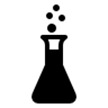 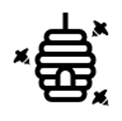 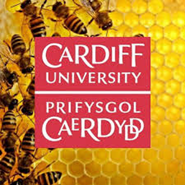 Gweithgaredd Ychwanegol Yn gyntaf, trafodwch gyda’ch dosbarth agweddau ar greu gardd peillwyr.  Ystyriwch agweddau fel y rhain:CynefinBwydDŵrPoblPeillwyr eraillAnifeiliaid eraillAdnoddau i ardd peillwyr: https://www.bumblebeeconservation.org/gardeningadvice/https://www.rhs.org.uk/advice/profile?pid=960Rhannwch eich dosbarth yn 4-5 grŵp.  Bydd pob grŵp yn creu eu gardd peillwyr eu hunain.  Rhestrwch syniadau yn eich grŵp i greu man gardd sy’n gyfeillgar i beillwyr.  Ystyriwch bob agwedd ar yr ardd a drafodwyd eisoes.  Ar ôl y sesiwn restru, bydd pob myfyriwr yn derbyn hecsagon.  Mae’r hecsagonau’r un siâp â dil mêl (honeycomb) a byddan nhw’n brithweithio.  Rhaid i bob grŵp weithio gyda'i gilydd i ddylunio gardd gan ddefnyddio hecsagonau unigol a fydd yn ffitio gyda'i gilydd ac yn gwneud gardd bryfed peillio gyflawn.  Bydd pob myfyriwr dim ond yn gallu tynnu llun ar ei hecsagon ei hun.  Bydd yr hecsagonau yn cael eu gosod gyda'i gilydd ar y diwedd, felly dylech gyfathrebu gyda'ch tîm, a gwneud yn siŵr eich bod wedi ystyried pob agwedd ar yr ardd.  Pan fydd eich grŵp wedi gorffen, rhowch yr hecsagonau ochr yn ochr i greu eich gardd.Ar ddiwedd y gweithgaredd, cyfunwch bob un o’r gerddi yn un ardd fawr i beillwyr.  Rhoddir pob un o’r hecsagonau gyda’i gilydd i greu’r ardd fawr hon.  Mae’n creu murlun drwy roi hecsagonau pob grŵp ochr yn ochr gyda’i gilydd, yn debyg i’r ffordd y mae gwenyn yn creu dil mêl.  Mae gwenyn yn storio mêl mewn dil ar siâp hecsagon gan mai dyna'r ffordd fwyaf effeithlon i storio mêl.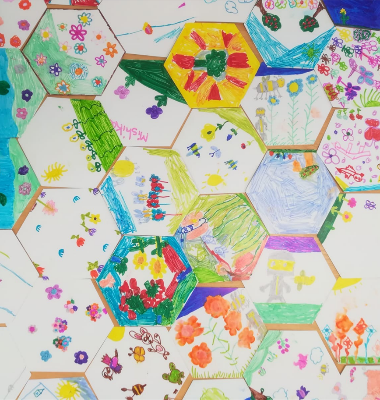 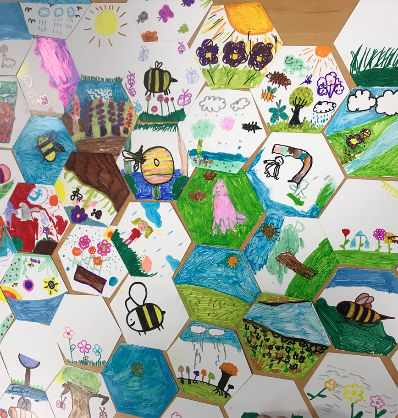 